[यह क्षेत्र, मेलर के रूप में उपयोग करने के लिए या आपके स्वयं की सामग्री को जोड़ने के लिए जानबूझकर रिक्त छोड़ा गया है]मुख्य प्रस्तावशर्माए नहीं! इन्हें दिखा दें कि आप कितने शानदार हैं. आप क्या करते हैं, इस बारे में मुख्य तथ्यों को सूचीबद्ध या सारांशित करें.मुख्य क्लाइंट्सहो सकता है कि यहाँ आप अपने कुछ सबसे प्रभावशाली क्लाइंट्स का उल्लेख करना चाहें:बड़ी, महत्वपूर्ण कंपनीवास्तव में, जानी-मानी कंपनीबहुत ही प्रभावशाली कंपनीहमसे संपर्क करें[कंपनी का नाम][मार्ग पता]
[शहर, राज्य ज़िप कोड][टेलीफ़ोन][ईमेल पता][वेब पता]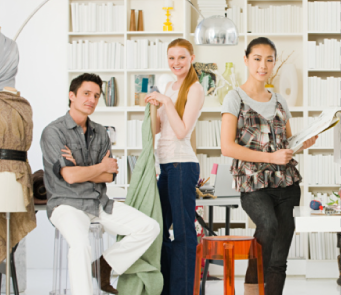 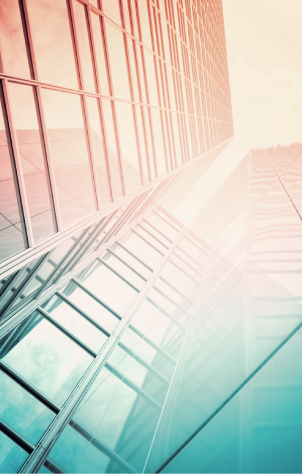 